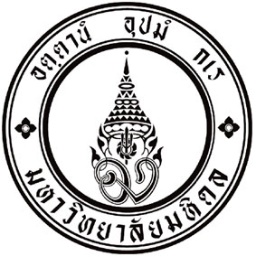 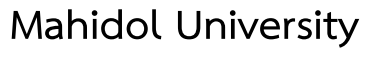 No. ………………………..<Month> <Date>, <Year><Receiver Name><Title/Position><Address>, <Email: ……………..>Subject: Interim research progress report / Annual financial report for project entitled “< Project’s name >”Dear <Full Name/Position>,On behalf of Mahidol University, I am pleased to submit the <1st> interim research progress report / annual financial report for project entitled “<Project’s name>, which <PI’s name> from the <Department>, <Faculty>, Mahidol University is a principal investigator (PI). This project was funded by <Funding organization’s name> with the period from <Date> to <Date> under budget of <amount of budget>. Please find the <1st> interim research progress report / annual financial report as the enclosed document. If you require any further information, please contact <PI’s name> by <Email> or by telephone <Tel. no.> and copied to < Prof. Wachira Kochakarn>, Acting Vice President for Research and Scientific Affairs, Email: opresearch@mahidol.ac.th.Thank you for your consideration and process accordingly. Yours sincerely,	Prof. Wachira Kochakarn, M.D. FACS.Acting Vice President for Research and Scientific AffairsMahidol University